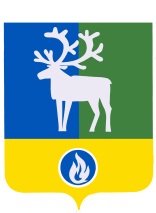 СЕЛЬСКОЕ ПОСЕЛЕНИЕ ПОЛНОВАТБЕЛОЯРСКИЙ РАЙОНХАНТЫ-МАНСИЙСКИЙ АВТОНОМНЫЙ ОКРУГ – ЮГРАпроектСОВЕТ ДЕПУТАТОВРЕШЕНИЕот ______ 2016 года                                                                                                       № ___                                                                                                                  О внесении изменений в решение Совета депутатов сельского поселения Полноват от 17 декабря 2015 года № 64 Совет депутатов сельского поселения Полноват  р е ш и л:1.Внести изменения в решение Совета депутатов сельского поселения Полноват                от 17 декабря 2015 года № 64 «О признании утратившим силу решения Совета депутатов сельского поселения Полноват от 22 декабря 2012 года № 57» следующие изменения:1) Наименование решения изложить в следующей редакции:«О признании утратившим силу решения Совета депутатов сельского поселения Полноват от 25 декабря 2012 года № 57»;2) Пункт 1 изложить в следующей редакции:«1. Признать утратившим силу решение Совета депутатов сельского поселения Полноват от 25 декабря 2012 года № 57 «Об утверждении Порядка обмена находящихся в собственности граждан  жилых помещений, непригодных для проживания, а так же расположенных в многоквартирных домах, подлежащих сносу, других жилых помещений, на жилые помещения пригодные для проживания, находящиеся в собственности сельского поселения  Полноват.».2. Опубликовать настоящее решение в газете «Белоярские вести».3. Настоящее решение вступает в силу после его официального опубликования. Глава сельского поселения	Полноват                                                                     Л.А.Макеева